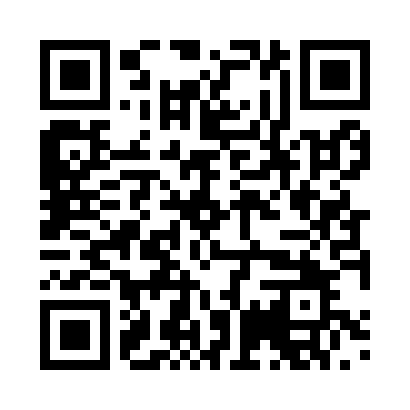 Prayer times for Oberwall, GermanyWed 1 May 2024 - Fri 31 May 2024High Latitude Method: Angle Based RulePrayer Calculation Method: Muslim World LeagueAsar Calculation Method: ShafiPrayer times provided by https://www.salahtimes.comDateDayFajrSunriseDhuhrAsrMaghribIsha1Wed3:355:521:115:128:3110:382Thu3:335:501:115:138:3310:413Fri3:305:481:115:138:3410:434Sat3:275:471:115:148:3610:465Sun3:245:451:115:148:3710:496Mon3:215:431:115:158:3910:517Tue3:185:421:115:158:4010:548Wed3:155:401:115:168:4210:579Thu3:115:391:115:178:4310:5910Fri3:085:371:115:178:4511:0211Sat3:055:361:105:188:4611:0512Sun3:025:341:105:188:4711:0813Mon2:595:331:105:198:4911:1014Tue2:565:311:105:198:5011:1315Wed2:555:301:105:208:5211:1616Thu2:545:291:105:208:5311:1917Fri2:535:271:115:218:5411:2018Sat2:535:261:115:218:5611:2019Sun2:535:251:115:228:5711:2120Mon2:525:241:115:228:5811:2121Tue2:525:231:115:238:5911:2222Wed2:515:221:115:239:0111:2323Thu2:515:211:115:249:0211:2324Fri2:515:191:115:249:0311:2425Sat2:505:181:115:259:0411:2426Sun2:505:181:115:259:0511:2527Mon2:505:171:115:269:0711:2528Tue2:495:161:115:269:0811:2629Wed2:495:151:125:269:0911:2630Thu2:495:141:125:279:1011:2731Fri2:495:131:125:279:1111:28